         Through the Ages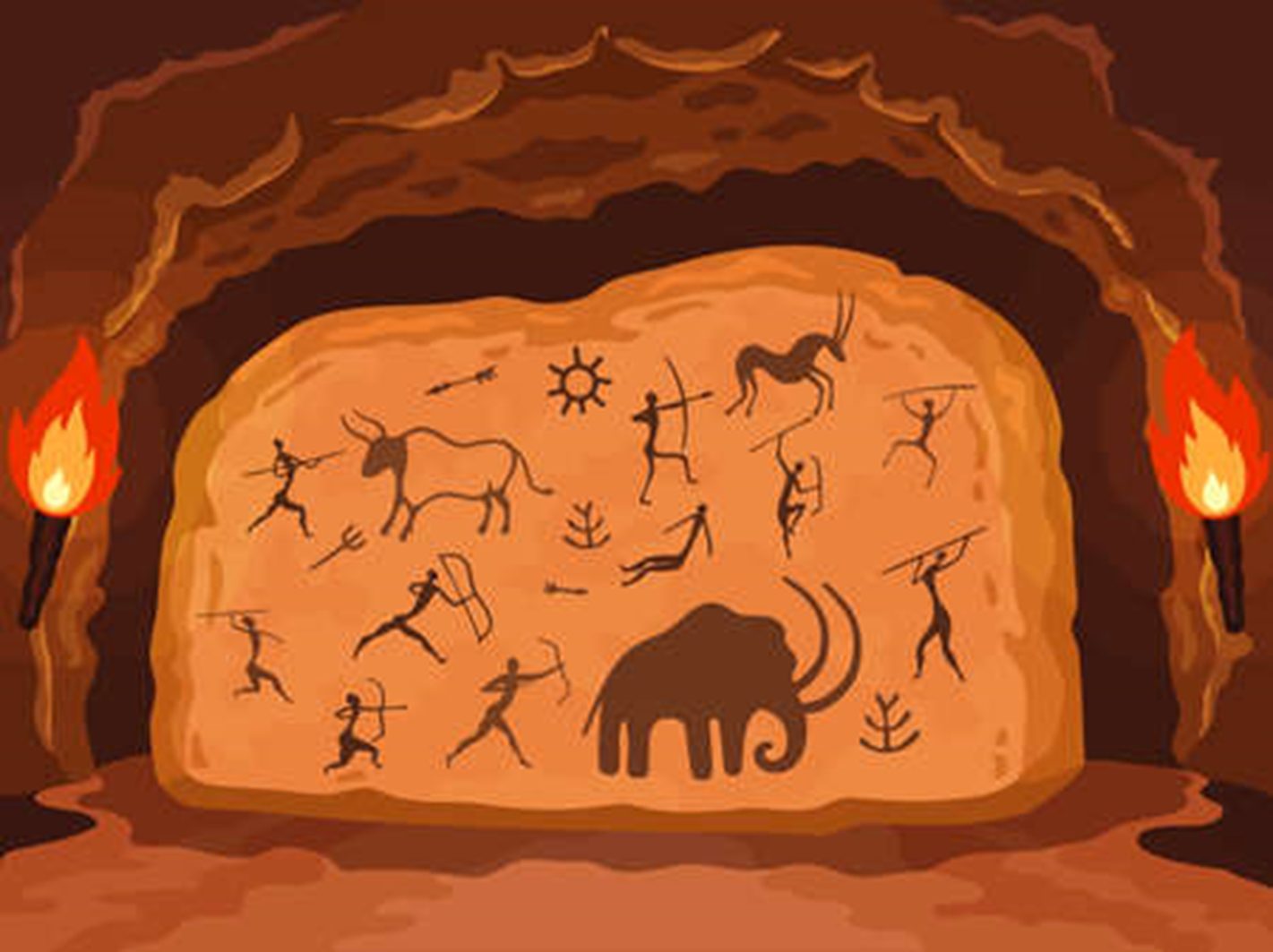                   	                     Autumn Term 2023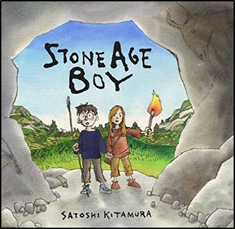 